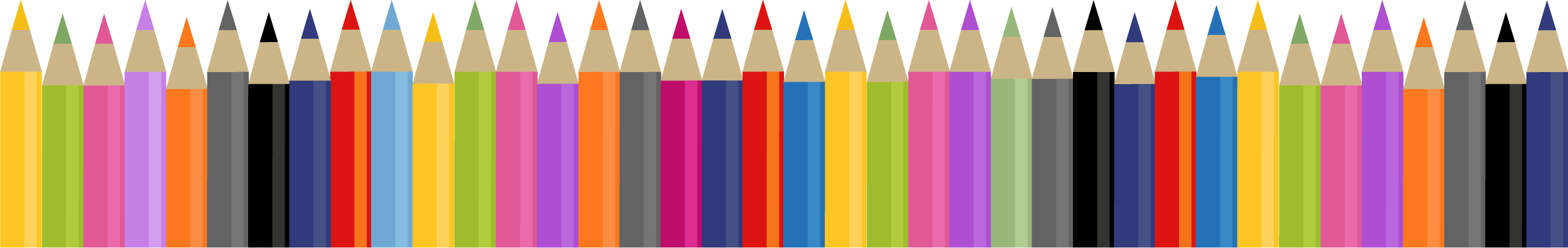 Materials List P1 ENSchoolbag without wheels (too dangerous on the stairs)Pencil case containing:6 pencils HB Sharpener with boxScissors with rounded points 1 large white rubber4 Sticks of glue – 3 to be kept in stock Packet of 12 coloured pencils20 cm plastic rulerStationery:A4 size document folder *,80 pages; blue A4 size document folder,* 80 pages; red A4 size document folder,* 80 pages; green A4 size document folder, *80 pages; black1 plastic folder with elastics 24x32 cmOther items:1 large old T-shirt for Art1 box of 12 hard paints - watercolours Gym shoes in a small bag for Sport 1 Non-disposable water bottle1 large box of tissuesLittle German Math book: Zahlenfuchs 1 (ISBN: 978-3-939965-206)Please ensure that all items are clearly labelled with your child’s name. Thank you very much for your co-operation,Ms. McCrary*a document folder is called a ‘porte vue’ in French.